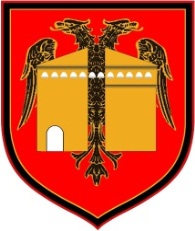 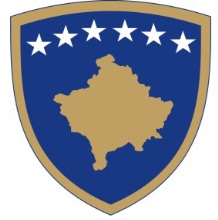 UREDBA ZA USLOVE, KRITERIJUME I POSTUPAK ZA DODELENJE SUBVENCIJAOktobar, 2018JunikShodno članu 12. stav 1. i 2. tačka c Zakona br. 03/L-040 o Lokalnoj samoupravi (Službeni Gazeti Republike Kosove, br. 28/2008, 04.06.2008 godine), člana 17 stav 1 i 2 Zakona br. 03/L-048 o upravljanju javnim finansijama i odgovornosti, u skladu sa članom 36, par. 3, Finansijskog pravila br. 01/2013 - MF - Trošak javnog novca i člana 22, tačka 3 Statuta Opštine Junika, br. 001/3127 od 29.10.2010. Skupština Opštine Junika, u sastanku, održan 31.10.2018. odobrio je ovu:UREDBUZA USLOVE, KRITERIJUME I POSTUPAK ZA DODELENJE SUBVENCIJAČlan 1Svrha i obim1. Ova Uredba postavlja uslove, kriterije i procedure kojima se Opštini omogućava dodjeljivanju nepovratnih finansijskih sredstava iz kategorije subvencija za područja koja se odnose na ovu uredbu na fizička i pravna lica.2. Odredbe ove uredbe primjenjuju se od strane opštinskih organa prilikom dodjele subvencija korisnicima.Član 2Definicije1. Termini koji se koriste u ovom propisu imaju sledeće značenje:1.1. Subvencije - U svrhu ove uredbe subvencije uključuju jednostrane, neopozive transfere budžetskih sredstava institucije na tekući račun korisnika, čiji dohodak ne pokriva troškove za postizanje legitimne svrhe javnog interesa;1.2. Nepovratna isplata - je jednostrana kada nema roba i usluga koji su izvedeni kao kompenzacija ili ekvivalent za plaćanje;1.3. Korisnik - podrazumeva fizička i pravna lica koja imaju korist od kategorije subvencija planiranih u budžetu opštine i u skladu sa Zakonom o budžetskim sredstvima; i1.4. Rezidentni Stanovnik - znači osoba koja živi i posluje u opštini i poseduje važeću dokumentaciju Republike Kosova.Član 3Ogranični budžeti1. Opština izdvaja subvencije na osnovu Zakona o budžetu za fiskalnu godinu za koju su dodeljene subvencije i samo u meri određena ovim zakonom.2. Dodela subvencija nevladinim organizacijama vršiće se u skladu sa članom 2, tačka 5 Uredbe UNMIK-a br. 04/2017 o kriterijumima, standardima i procedurama javnih financija za NVO-a.3. Ova Uredba postavlja uslove, kriterije i procedure kojima se Opštini omogućava dodjeljivanju nepovratnih finansijskih sredstava iz kategorije subvencija za područje koja se odnose na ovu uredbu na fizičke i pravnih lica. Član 4Opšta pravila primene za subvencije1. Opština može podijeliti subvencije fizičkim i pravnim licima na osnovu njihovog zahtjeva i u skladu sa odredbama ovog pravilnika.2. Fizički i pravno lice može biti dobitnik subvencija odvojeno od opštine ako ispunjava obaveze prema opštini.3. Uslovljenost ispunjavanja obaveza prema drugim institucijama fizičkog i pravnog lica može odrediti određena područja od strane same opštine.Član 5Opšti postupci za dodjelu subvencija1. Postupak raspodjele subvencija od Opštine može se izraditi na osnovu javnog poziva ili u posebnim slučajevima na osnovu obrazloženog zahtjeva kada je to dopušteno odredbama ove Uredbe.2. Tokom raspodele subvencija putem javnog poziva Opštine, jasno su definisani obim subvencija, kriterijumi, potrebna dokumenta za prijavu i druge relevantne informacije.3. Ispitivanje zahteva i raspodjela subvencija na osnovu javnog poziva vrši se u skladu sa odredbama ovog pravilnika.4. Razmatranje i procena zahteva za podjelu subvencija van javnog poziva Opštine vrši se u roku od 15 radnih dana od dana podnošenja zahtjeva.Član 6Izuzeci od dodele subvencija1. Beneficirane osobe dodelenih subvencija od strane opštine ne mogu biti fizička lica nerezidentni Opštine.2. Fizičko ili pravno lice samo jednom godišnje može biti korisnik subvencija odvojeno od Opštine.3. Izuzev iz stava 2 ovog člana prave odvojene subvencije fizičkim licima u oblasti zdravstva i ishrane (socijalne zaštite).4. Ako se krivicom beneficiranih osoba ne ispunjavaju obaveze utvrđene u odluci ili u sporazumu o dodeli subvencija, beneficiranih osoba u naredne 3 (tri) godine izgubiće pravo na koristnost od svake kategorije subvencija.Član 7Komisije za razmatranje i procenu zahteva za podjelom subvencija1. Predsednik imenuje privremene komisije za razmatranje i procenu zahteva za podelu subvencija u sastavu predstavnika iz određenih oblasti.2. Komisije za razmatranje i procenu zahteva za podelu subvencija postupaju u skladu sa opštim načelima zakonitosti i u skladu sa ovlašćenjima datim od strane Predsednika.3. Sastav Komisije bi trebalo da bude od pet članova, jedan od članova komisije bi trebao biti finansijski službenik, a jedan član može biti iz civilnog društva koji ima sličan opseg na području za dodelu subvencije.4. Predsedavajući i ostali članovi Komisije za razmatranje i procenu zahteva za podelu subvencija bi trebalo da budu državni službenici Opštine, sa izuzetkom člana civilnog društva.5. Sastav Komisije treba da bude zasnovan na principu rodne ravnopravnosti.6. Članovi Komisije za ocjenu prijava potražnje za subvencijama su odgovorni za pravilno sprovođenje kriterijuma za podjelu subvencija.Član 8Procena zahteva i odlučivanja1. Komisija razmatra i procenjuje zahteve za podelu subvencija u roku od 15 radnih dana od roka za objavljivanje.2. Komisije za razmatranje i procenu zahteva za podelu subvencija postupaju u skladu sa zakonodavstvom o javnim finansijama i odredbama ovog pravilnika, kao i važećim zakonima.3. Preporuke Komisije za razmatranje i procenu zahteva za podelom subvencija donose se većinom glasova od ukupnog broja članova Komisije.4. Komisija vodi zapisnik sa svojih sastanaka, koji potpisuju članovi Komisije.5. Komisija preporučuje Predsednika Opštine listu beneficirane osobe subvencije u skladu sa kriterijumima utvrđenim u javnom oglasu za dodelu subvencija i u skladu sa odredbama ove Uredbe, i preporučuje odluku o podeli subvencijama.6. Na osnovu preporuke komisije, Predsednik donosi odluku o raspodeli subvencija i u roku od pet radnih dana, lista izabranih beneficirane osobe objavljuje se na službenoj veb stranici, kao i na tabeli javnih oglasa opštine.7. Svi podnosioci prijava su obavešteni o pravu i postupku podnošenja pritužbe putem objavljene liste.8. Zahtevi koji ne ispunjavaju kriterijume za subvencije odbija predsjedavajući po preporuci Komisije.9. Predsednik može zatražiti od Odbor za procjenu podnošenja zahteva za ponovnu procjenu potraživanja ili otkazivanje čitavog procesa procjene i odrediti novu komisiju za ocjenu podjele potraživanja.10. Predsednik donosi konačnu odluku o raspodeli subvencija, u skladu sa preporukom Komisije, u roku od pet radnih dana od isteka roka za podnošenje pritužbi iz člana 10 ovu Uredbu.Član 9Komisije za razmatranje i procjenu zahteva za dodelu subvencija1. Predsednik Opštine imenuje komisije sa trogodišnjim mandatom da razmatra žalbe o dodeli subvencija u sastavu predstavnika iz određenih oblasti.2. Predsednik i članovi Komisije za razmatranje i procenu zahteva za podelu subvencija treba da bude državni službenici.3. Komisija se sastoji od 3 člana.4. Komisija vodi zapisnik sa svojih sastanaka, koji potpisuju članovi Komisije.5. Jedan član Komisije za razmatranje zahteva za dodelu subvencija je pravni službenik dotične jedinice.6. Članovi Komisije za procenu žalbi za subvencije ne mogu biti službenici koji su bili dio Komisije za razmatranje i procjenu zahtjeva za podjelom subvencija.7. Sastav Komisije treba da bude zasnovan na principu rodne ravnopravnosti.Član 10Podnošenje i rešavanje žalbi1. Žalba se podnosi u roku od 5 radnih dana od dana obaveštenja o odluci Predsednika zbog ne dodelu subvencija.2. Komisija mora razmotriti žalbe i donijeti odluku u roku od 10 radnih dana od isteka roka za podnošenje žalbi.3. Odbor za žalbe tokom procesa donošenja odluka postupa na osnovu Zakona o upravnom postupku i odredbi ove Uredbe.4. Odluke Komisije za razmatranje zahteva za podelu subvencija donose se većinom glasova od ukupnog broja članova Komisije.5. Komisija za žalbe ima pravo:    5.1. odbaciti žalbu stranaka kao neosnovane; i    5.2. da zatraži od komisije za procenu da ponovo razmotri zahteve podnosilaca predstavke.Član 11Izvršnost odluke1. Odluka Predsednika o dodeli subvencija postaće izvršna ako:    1.1. u skladu sa stavom 1 člana 10 nije podnesena žalba; i     1.2. odlukom žalbene komisije odbijena je žalba.Član 12Javni poziv za dodelu subvencija1. Proces dodelivanja subvencija počinje javnim oglasima koji se objavljuju na opštinskoj veb stranici, lokalnim medijima, oglasnim tablama i mestima koja su posjećena na teritoriji opštine.2. U saopštenju se navode kriterijumi i postupci za podnošenje zahtjeva za dodelu subvencija iz ove uredbe.3. Javni oglas objavljuje se najmanje 10 radnih dana od dana objavljivanja.Član 13Sporazum o subvenciji1. Treba sklopiti sporazum za ostvarivanje subvencija, kojim se utvrđuju prava i dužnosti između opštine i korisnika subvencije.2. Sporazum mora biti zaključena u svakom slučaju kada dodeljena subvencija prelazi 5.000 eura.3. Dogovor predviđen u tački 2 ovog člana neće se primjenjivati na subvencije odobrene za liječenje zdravstvenih bolesti i za nagradu učenika, nastavnika i sportista za dostignuća na nacionalnim ili međunarodnim takmičenjima.4. U sporazumu se navode strane sporazuma, svrha, iznos finansijskih sredstava, rokovi, dužnosti i odgovornosti strana, nadzor, oblik subvencija, izvještavanje, stupanje na snagu i drugi relevantni delovi sporazuma.5. Sporazum mora biti potpisan u roku od 10 radnih dana od dana objavljivanja konačne odluke o dodeli subvencija.Član 14Subvencije za obrazovanje1. Opština može izdvojiti subvencije za obrazovanje uključujući, ali ne ograničavajući se na:    1.1 Studijska stipendija;    1.2 Stipendije za srednjoškolce;    1.3 Stipendije za učenike osnovnih škola;    1.4 Defecitarnih kadrove;    1.5 Studenti sa posebnim potrebama;    1.6 Igara ili kvizove (van škole);    1.7 Izdavanje knjiga / časopisa; i    1.8 Studenti, nastavnici, studenti koji su pokazali rezultate na nacionalnom i međunarodnom nivou;2. Kategorije i iznosi subvencija utvrđuju se posebnom odlukom Prdsednika Opštine za svaku fiskalnu godinu.Član 15Kriterijumi i dokumenti potrebni za dodelu stipendija1. Predsednik Opštine će posebnom odlukom postaviti jasne kriterijume za dodelu stipendija, uključujući, ali ne ograničavajući se na:   1.1 Prosečna ocena;   1.2 Broj učenika / učenika u porodici;   1.3 Ratne kategorije (samo za učenike);   1.4 Stanovanje u ruralnim područjima;   1.5 Rezultati u takmicenje; i   1.6 Ekonomska situacija.2. Dokumenti koji se podnose tokom aplikacije za dodelu stipendija uključuju, ali nisu ograničeni na:    1.1 Identifikacioni dokument;    1.2. Sertifikat ocena;    1.3. Sertifikat kalendarske godine studija;    1.4 Sertifikat boravka;    1.5 Dokaz o ekonomskoj situaciji;    1.6 Dokaz da su roditelji ratne kategorije; i    1.7 Dokazi o rezultatima u takmicenje;3. Podnosilac prijave ne može biti korisnik stipendije ako je u istoj fiskalnoj godini on / ona bio korisnik stipendije koju finansira centralna vlada ili bilo koji drugi donator za istu oblast.4. Opština treba da saopšti javnu objavu stipendija, koja se objavljuje na opštinskom vebsajtu, na mestima u kojima se nalaze, u društvenim i lokalnim medijima.Član 16Subvencije za ekonomski razvoj1. Opština može izdvojiti subvencije za ekonomski razvoj uključujući, ali ne ograničavajući se na:    1.1 Tradicionalni zanati;    1.2 Dodatna oprema;    1.3 Agrobiznisi;    1.4 Tehnološke Informacije;    1.5 Javna preduzeća;    1.6 Inovativni biznisi;    1.7 Društvena preduzeća;    1.8 Aktivnosti udruženja koja pomažu i unapređuju ekonomski razvoj i turizam;    1.9 Bizniskih inkubatori;    1.10 Nove ili početni biznisi;    1.11 Aktivnosti izgradnje ljudskih kapaciteta za razvoj biznisa; i    1.12 Aktivnosti istraživanja tržišta studentskih grupa.2. Korisnici subvencija za ekonomski razvoj mogu biti samo biznisi koji posluju u opštini.3. Korisnici subvencija za ekonomski razvoj ne mogu biti biznisi koji imaju neplaćene opštinske finansijske obaveze i PAK.Član 17Prednosti u dodeljivanju subvencija za ekonomski razvoj1. Prilikom raspodjele subvencija za ekonomski razvoj, pod jednakim uslovima, opština daje prioritet sledećim posebnim slučajevima:    1.1. Proizvođaćki biznisi, za preradu i usluge koje stvaraju zapošljavanje;    1.2 Žene, mladi, ruralna područja, osobe s posebnim potrebama i zajednice;    1.3 Biznisi koji su obezbedili sufinansiranje treće strane sa procentom (%) dodelenim vrednošću projekta. Potrebna stopa sufinansiranja će se odrediti u zavisnosti od toga Opštinske mogućnosti za budžet;    1.4 Biznisi koji poseduju profesionalno svedočanstvo ili sertifikate;    1.5 NVO koje se primenjuju sa poslovnim projektima koji omogućavaju otvaranje novih radnih mesta; i    1.6 Biznisi koji ranije nisu dobili subvencije iz opštine i tokom iste fiskalne godine nisu bili korisnici subvencije za ekonomski razvoj odvojeni od centralne vlade ili bilo kog drugog donatora.2. Biznisi kao što su definisani u paragrafima 1.3 i 1.4 ovog člana mogu podneti zahtev za dodelu subvencija čak i izvan perioda javnog oglašavanja sa obrazloženim zahtjevom.Član 18Dokumenti potrebni za podnošenje subvencija za ekonomski razvoj1. Dokumenti koji se podnose tokom aplikacije za dodjelu subvencija za ekonomski razvoj uključuju, ali se ne ograničavaju na:    1.1 Poslovni plan;    1.2 Identifikacioni dokument;    1.3 Potvrda o boravku (za fizička lica);    1.4 Bizniski sertifikat;    1.5 Dokaz o plaćanju opštinskih poreza;    1.6 Dokaz o uplati poreza na imovinu;    1.7 Dokaz da nema obaveza prema PAK-u;    1.8 Dokaz o sufinansiranju (ako se sufinansira); i    1.9 Potvrdu banke na računu podnosioca zahteva;Član 19Subvencije za poljoprivredu1. Opština može izdvojiti poljoprivredne subvencije, uključujući, ali ne ograničavajući se na:1.1 Projekti poljoprivrednika, udruženja, poljoprivrednih zadruga, u poljoprivrednim područjima sa prioritetom Opštine;1.2 Organizovanje sajmova, seminara, studijskih posjeta;1.3 Podrška projektima sufinansiranja; i1.4 Projekti u sektoru šumarstva.2. Prilikom izdvajanja subvencija za poljoprivredu, opština daje prioritet pod jednakim uslovima:1.1 Prioritetne oblasti koje je identifikovala opština;1.2 Učešće poljoprivrednika u sufinansiranju sa procentom (%) dodijeljenim vrijednošću projekta. Potrebna stopa sufinansiranja biće određena u zavisnosti od mogućnosti budžeta opštine;1.3 Žene, mladi, ljudi sa posebnim potrebama i manjinama; i1.4 Aplikanti koji ranije nisu primali subvencije iz opštine i tokom iste fiskalne godine nisu bili korisnici subvencije za poljoprivredu odvojene od centralne vlade ili bilo kog drugog donatora.Član 20Dokumenti potrebni za podnošenje subvencija u poljoprivredi1. Dokumenti koji se moraju podneti tokom prijave za podelu poljoprivrednih subvencija od strane pravnih lica uključuju, ali nisu ograničeni na:    1.1 Identifikacioni broj farmera (IBF);    1.2 Bizniski sertifikat;    1.3 Projekat i finansijski plan;    1.4 Posedovni list za Nepokretnu Imovinu;    1.5 Dokaz o plaćanju opštinskih poreza;    1.6 Dokaz o uplati poreza na imovinu;    1.7 Dokaz da nema obaveza prema PAK-u;    1.8 Potvrdu od banke na računu podnosioca zahteva;    1.9 Identifikacioni dokument ovlašćenog lica za povlačenje odobrenu fondove   1.10 Dokaz da nije u pitanju subvencija odvojena od centralne vlade u ovoj oblasti u fiskalnoj godini.2. Dokumenta koja se podnose tokom prijave za podjelu poljoprivrednih subvencija od strane fizičkih lica uključuju, ali se ne ograničavaju na:     1.1. Identifikacioni broj farmera (IBF);     1.2. Projekat i finansijski plan;     1.3. Depozit za nekretnine;     1.4. Dokaz o plaćanju opštinskih poreza;     1.5. Dokaz o uplati poreza na imovinu; i     1.6. Potvrda od strane banke za račun podnosioca zahteva.Član 21Subvencije za zdravlje i socijalnu zaštitu1. Opština dodeljuje subvencije rezidentnim rezidentima kako bi pokrila troškove oporavka prema kriterijumima koje odredi odgovorno odjeljenje za zdravlje.2. Subvencije za zdravlje su predviđene za:    1.1. Teški zdravstveni slučajevi;    1.2. Slučajevi hroničnih bolesti, ali bez izvora prihoda;    1.3. Lečenje u inostranstvu;    1.4. Kampanje za podizanje svesti o javnom zdravlju;    1.5. Socijalna zaštita.3. Prilikom izdvajanja subvencija za zdravstvenu zaštitu, pod jednakim uslovima, opština daje prioritet sledećim posebnim slučajevima:    1.1. Broj članova porodice;    1.2. Stambeno pitanje;    1.3. Troškovi lečenja;    1.4. Porodična ekonomska situacija;    1.5. Tretman u privatnim ustanovama (ukoliko takva bolest ne može biti tretirana u javnim institucijama).4. Dokumenti koji se podnose tokom aplikacije za podelu zdravstvenih subvencija od strane fizičkih lica uključuju, ali nisu ograničeni na:    1.1 Specijalistička dijagnoza;    1.2 Identifikacioni dokument;    1.3 Potvrda od strane banke na računu podnosioca zahteva;    1.4 Dokaz o zdravstvenim troškovima;5. Lice za subvencije iz stava 2 ovog člana može se razdvojiti bez javnog obaveštavanja, ali sa opravdanim zahtevom.Član 22Subvencije za kulturu, omladinu i sport1. Opština može izdvojiti subvencije za kulturu, omladinu i sport, uključujući, ali ne ograničavajući se na:    1.1. Sportski klubovi;    1.2. Odlični sportisti;    1.3. Sportska takmičenja;    1.4. Amaterska društva (ansambli);    1.5. Amaterski pozorišta;    1.6. Festivali;    1.7. Izdavanje knjiga;    1.8. Fotografske izložbe;    1.9. Aktivnosti sa konkurentskim likovima;    1:10. Učešće na festivalima van opštine;    1:11. Promocija knjiga;    1:12. Promovisanje mladih talenata;    1:13. Aktivnosti, kulturne, omladinske i sportske aktivnosti u organizaciji Direktorat za Kulturu, Omladinu i Sport; (DKOS)    1:14. SLOA; i    1:15. Centar za Mlade.2. Prilikom raspodjele subvencija, pod jednakim uslovima Opština daje prioritet sledećim posebnim slučajevima:    1.1. Projekti koji su obezbedili sufinansiranje od trećih strana po vrednosti;    1.2. Projekti koji mogu generisati finansijske prihode za subvencionera, kako bi se osigurala održivost projekta za naredni period; i    1.3. Kandidati koji ranije nisu dobili subvencije iz opštine i tokom iste fiskalne godine nisu bili korisnici subvencija za kulturu, omladinu, sport koji dele centralna vlada ili bilo koji drugi donator.3. Dokumenti koji se podnose tokom prijave za podelu subvencija uključuju, ali nisu ograničeni na:    1.1. Predlog za projekat;    1.2. Aplikacija;    1.3. Identifikacioni dokument;    1.4. Sertifikat boravka (za fizička lica);    1.5. Sertifikat o registraciji (za pravna lica);    1.6. Dokaz o plaćanju opštinskih poreza;    1.7. Dokaz o uplati poreza na imovinu (za fizička lica);    1.8. Dokaz da nema obaveza prema PAK-u (za pravna lica);    1.9. Potvrdu banke na računu podnosioca zahteva.Član 23Reversni izvještaji korisnika subvencija1. Korisnici subvencija odvojenih od strane opštine dužni su da podnesu Općini finansijski i narativni izvještaj;2. Korisnici subvencija dužni su da, nakon primanja subvencije, podnesu opštini izvještaj sa svim finansijskim troškovima na zahtev projekta. Izveštaj mora sadržavati sve dokumentovane troškove (izvještaje banaka, redovne račune, potpisi učesnika itd.);3. Korisnici subvencija dužni su da podnesu narativni izvještaj nakon primanja subvencija, koji mora imati sve podatke o aktivnostima koje su sprovedene tokom implementacije projekta;4. Period izvještavanja je 15 radnih dana nakon isteka roka navedenog u sporazumu između strane koja je korisnik i opštine ili odluke Predsednika Opštine;5. Izveštaji iz stava 1 ovog člana protokolira se, i jedna kopija se podnosi opštinskoj arhivi.Član 24Nadgledanje korisnika subvencija1. Opština ima pravo da započne reviziju korisnika o načinu trošenja sredstava odvojenih od opštine u vidu subvencija;2. Opština može pratiti korisnike subvencija, sa posebnim naglaskom na korisnike u oblasti poljoprivrede i ekonomskog razvoja, u vezi sa fer korišćenjem i odlukom ili uređenjem sredstava dodijeljenih u vidu subvencija;3. Nadgledanje iz stava 2 može se održati u vremenskom periodu do 3 godine od dana prijema subvencije.Član 25Transparentnost u raspodeli subvencija1. Opština će objaviti konačnu listu korisnika subvencija u roku od 5 radnih dana nakon odluke o subvenzaciju subvencija od strane Predsednika.2. Konačna lista korisnika treba da sadrži: ime korisnika, slučaj, oblast za koju se dodeljuje subvencija i iznosi koji su im dodeljeni.3. Izuzetno iz stava 1 ovog člana, opština ne objavljuje subvencije za slučajeve navedene u stavovima 2.1, 2.2, 2.3, člana 21.4. Objavljivanje odluka i korisnika od raspodjele subvencija vrši se na opštinskoj veb stranici, u oglasnim pločama i na mestima koja su prisutna na teritoriji opštine.Član 26Prelazne odredbe i opozivanje1. Podela subvencija započeta pre stupanja na snazi ove uredbe nastavlja se sa postojećom regulativom, bez obzira na to da li ovaj propis stupa na snazi.Član 27Stupanje u snaziOva uredba stupa na snazi 15 radnih dana nakon registracije u kancelariji protokola ministarstva nadležnom za lokalnu samoupravu i nakon objavljivanja na službenim jezicima na opštinskom vebsajtu.                                                                                      Predsedavajući Skupštine,                                                                            			   Muharrem Krasniqi                                                                                       ______________________Datum: 31.10.2018